Taith Urdd Gobaith Cymru Patagonia Hydref 2020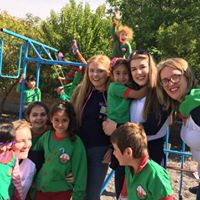 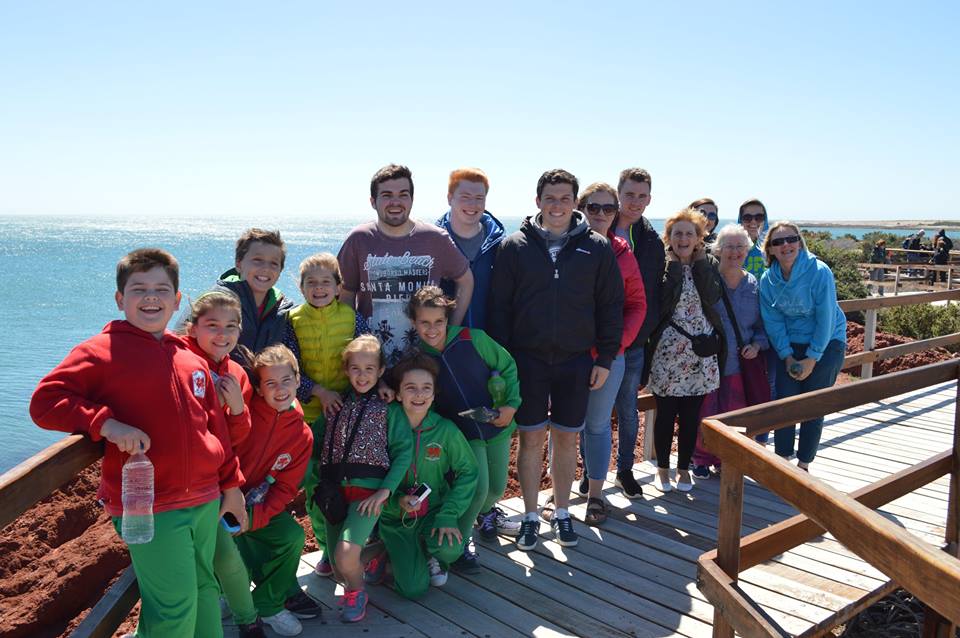 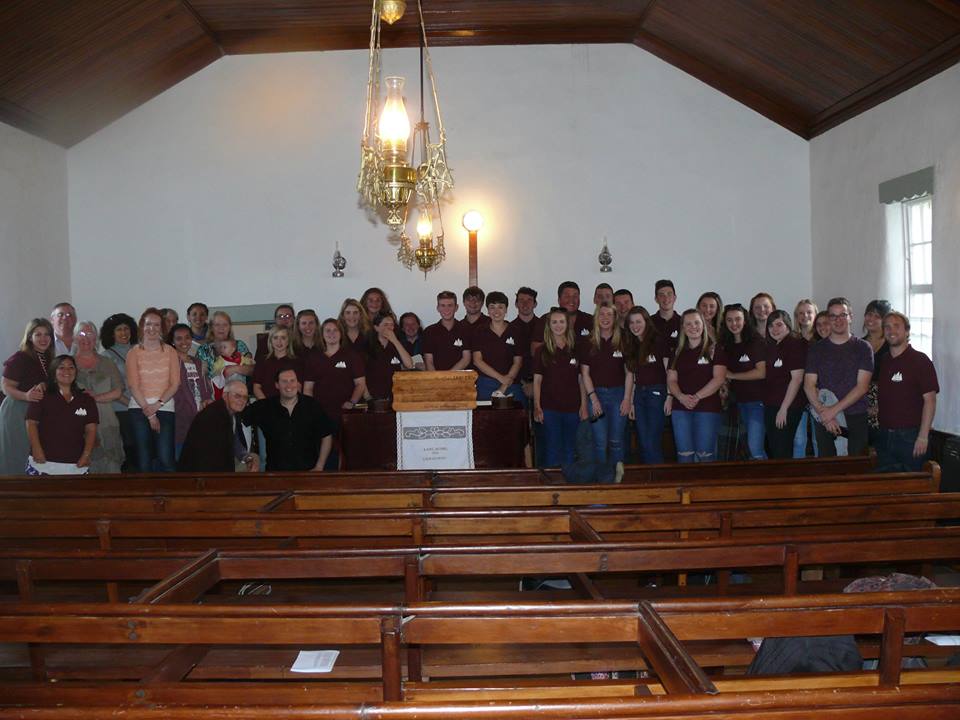 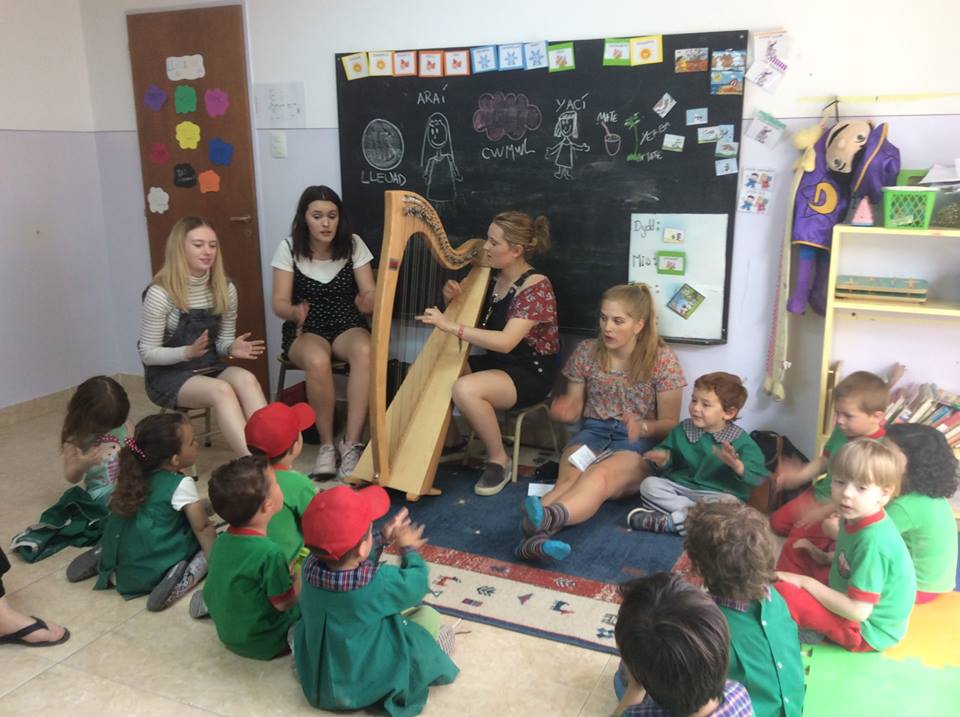 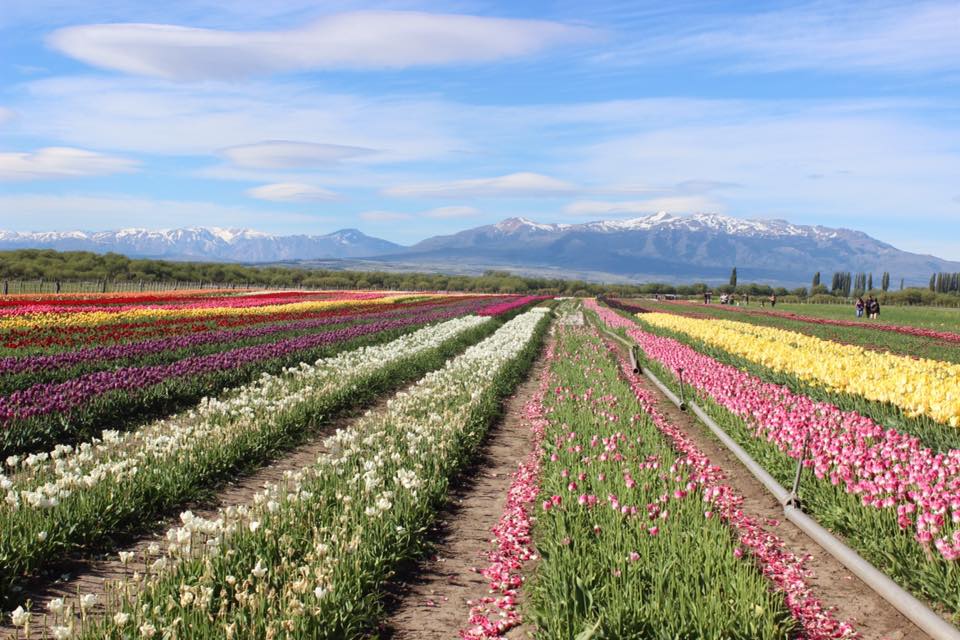 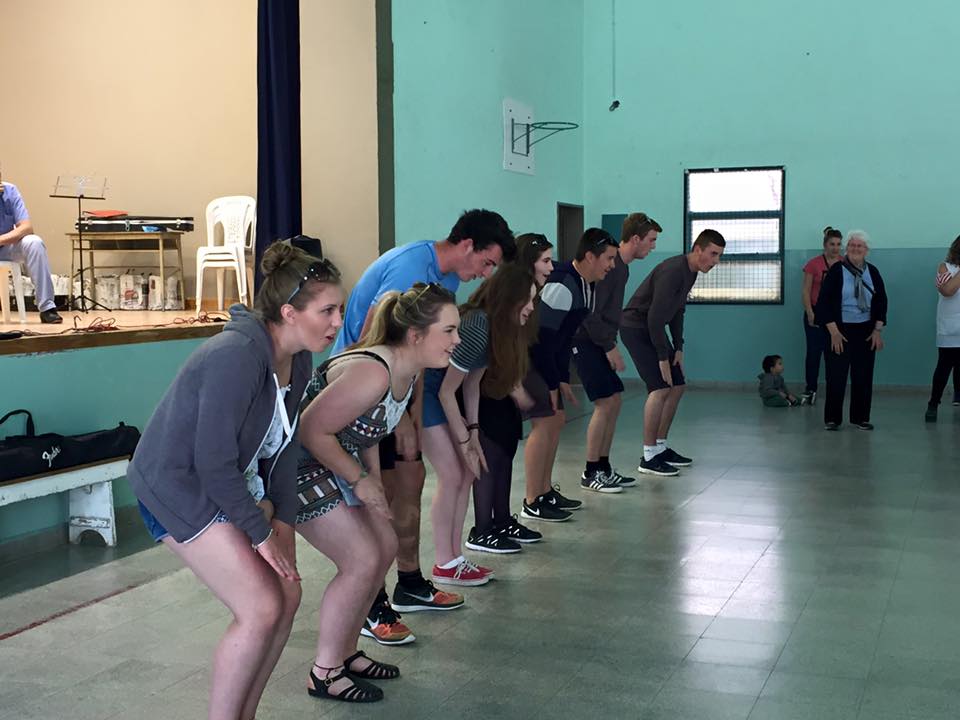 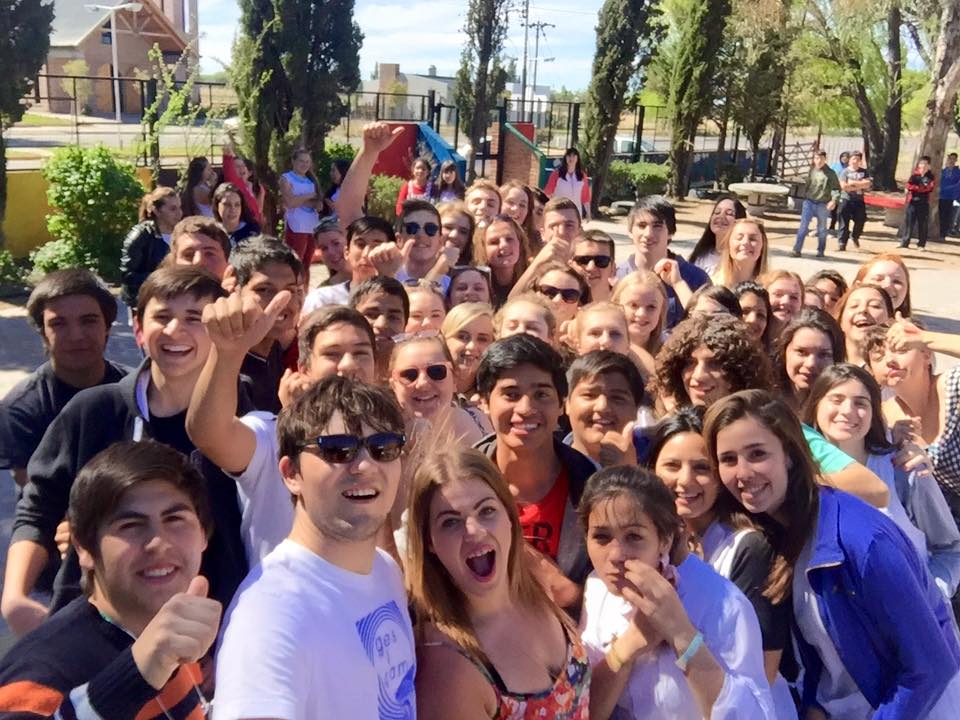 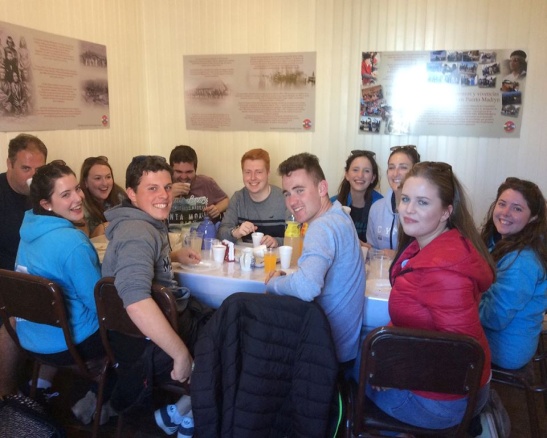 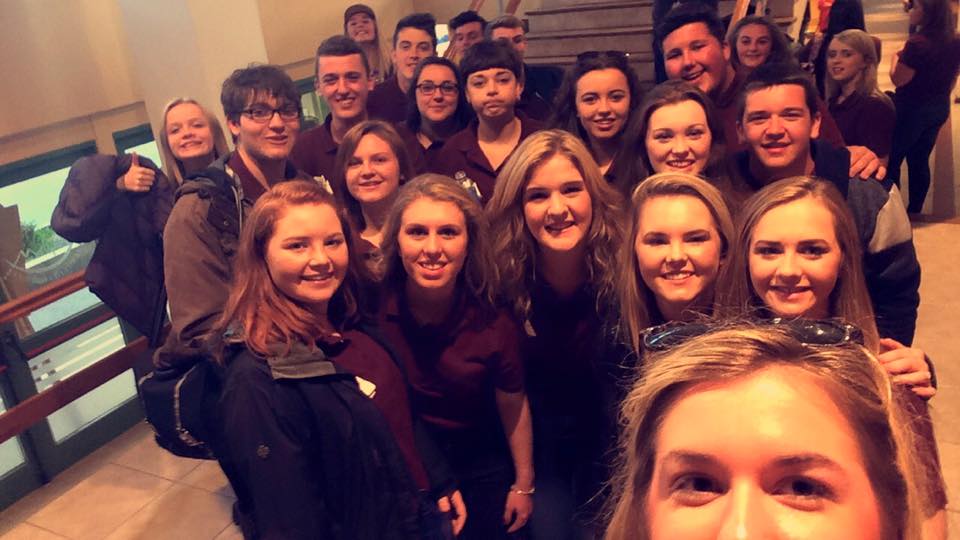 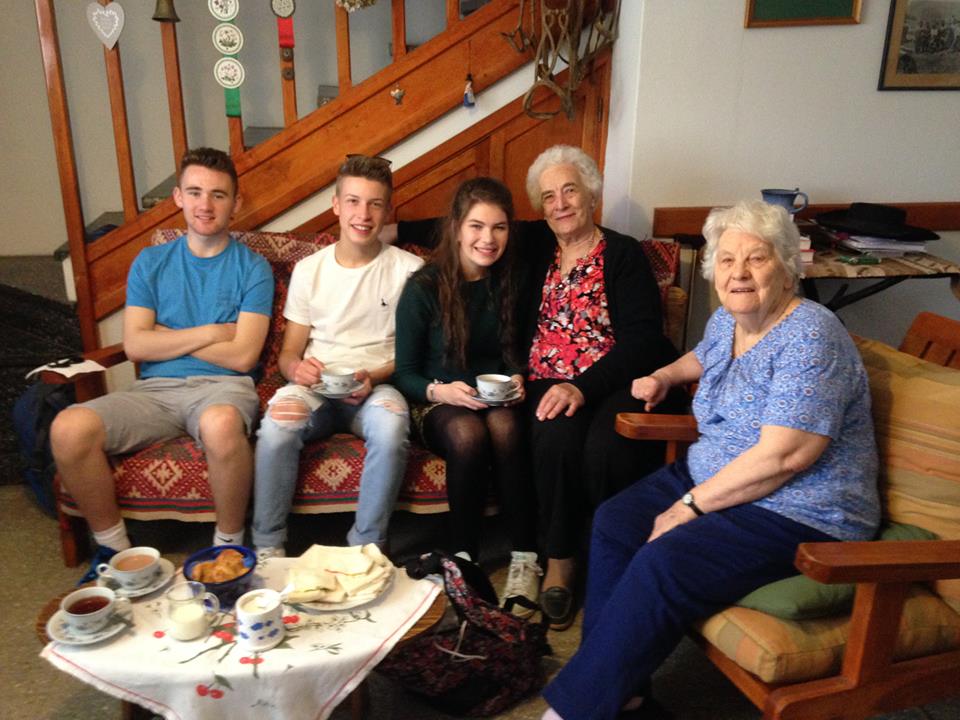 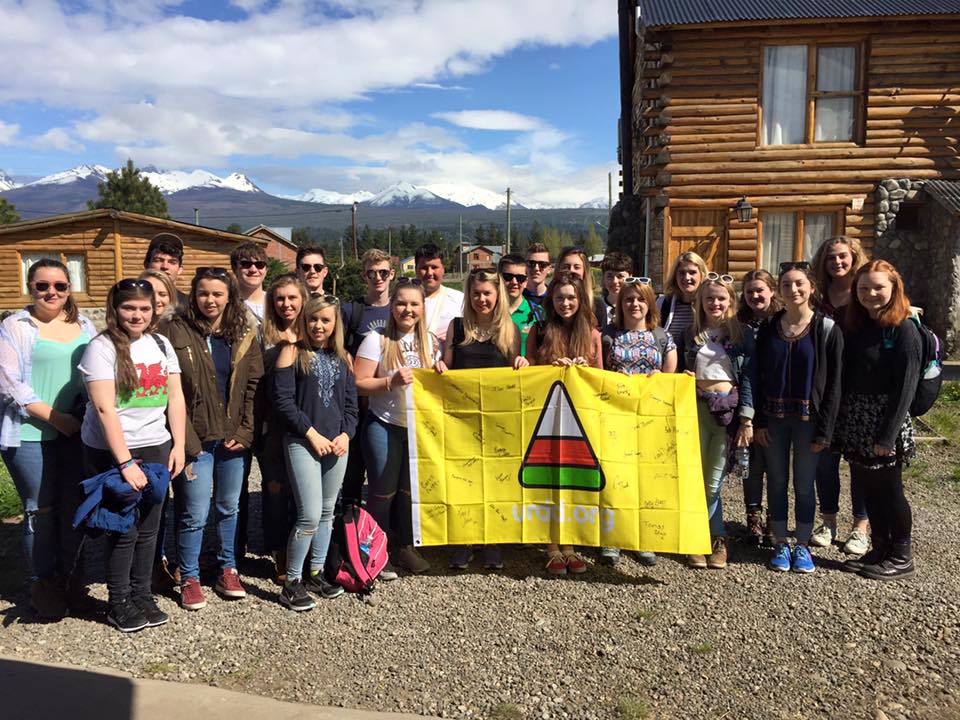 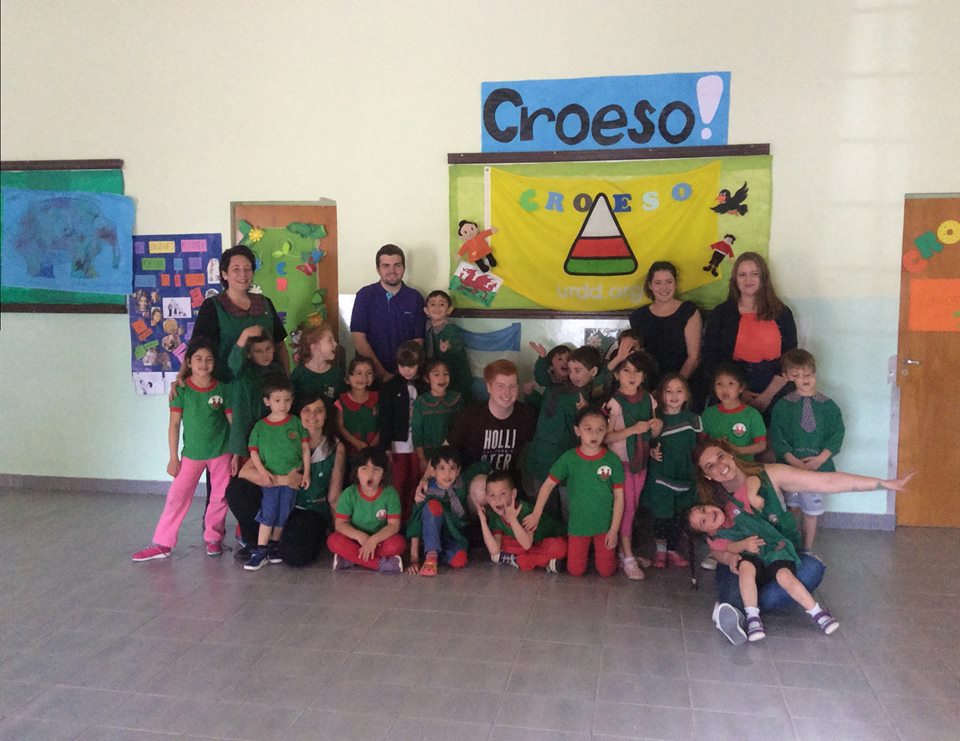 Beth yw’r daith?Cyfle i 25 o bobl ifanc ar draws Cymru fynychu cyfnod o bythefnos yn gwirfoddoli yng nghymunedau Cymreig y Wladfa. Beth fyddwch yn ei wneud?Yn ystod y daith, bydd cyfle i ymweld â Gaiman, Trelew, Puerto Madryn, Esquel a Threfelin - trefi sydd â chyswllt agos iawn â Chymru.Gwneud gwaith gyda phlant a phobl ifanc a thrigolion cymunedau'r Wladfa.Gwneud gwaith gwirfoddol amrywiolCymryd rhan mewn Eisteddfod Archentaidd.Cwrdd â siaradwyr Cymraeg ar ochr arall y byd.Cryfhau’r cyswllt rhwng Cymru a’r Wladfa.Gwneud ffrindiau â phobl ifanc eraill o ar draws Gymru.Cost y DaithPris y daith yw tua £2,650.  Bydd yna ddisgwyl i chi godi’r arian yma trwy cynnal gweithgareddau/digwyddiadau ag ati. Gall y pris hwn amrywio ychydig,  yn dibynnu ar brisiau teithio, ac adolygiad o daith Patagonia 2018.Pwy all ddod?Rhywun sy’n ym mlwyddyn 12 neu 13Pobl aeddfed sy’n chwilio am brofiad newydd Pobl gyda’r sgiliau i wneud gwaith gwirfoddol a gwaith gyda phlant a phobl ifancPobl gyda’r gallu a’r brwdfrydedd i godi arian tuag at gost y daithPobl sydd ar gael i deithio yn ystod hanner tymor Hydref 2020.  Sylwadau bobl ifanc sydd wedi mynychu yn y gorffennol:“Mae’n wych fy mod wedi cael y cyfle i brofi’r wefr o wneud rhywbeth cyfarwydd sef cystadlu yn yr Eisteddfod, ond mewn sefyllfa mor anghyfarwydd ochr arall y byd.”“Chwerthin di-stop yng nghwmni criw anhygoel.”“Clywed plant meithrin Gaiman yn canu Mae hen Wlad fy nhadau yn uchafbwynt.”“Cynnal sesiwn gemau yn y Gymraeg gyda phobl ifanc ym mhen draw’r byd yn wych o beth.”“Wedi dysgu gymaint am fy hun, creu ffrindiau newydd, a bellach yn parchu’r Iaith yn fwy.”Beth yw’r cam nesaf?Bydd angen llenwi ffurflen gais erbyn7fed o Hydref 2019. Os yw’r cais yn llwyddiannus bydd disgwyl i chi fynychu Diwrnod Cyfweld ar Ddydd Sul 20fed o Hydref yn Llangrannog, Glan-Llyn, Caerdydd neu BangorGwybodaeth ychwanegolBydd nifer o gyfleoedd i gwrdd â’r bobl ifanc eraill sy’n rhan o’r daith yn ystod y flwyddyn nesaf a chefnogaeth gan staff yr Urdd wrth godi arian.Bydd noson rieni yn cael ei gynnal i’r rhai llwyddiannus mewn tri safle gwahanol – Glan-llyn, Llangrannog a Chaerdydd er mwyn rhannu mwy o wybodaeth cyn y Nadolig. (Dyddiadau i’w gadarnhau.) Os hoffech fwy o fanylion yn y cyfamser, cysylltwch ag Eleri Mai ar 07500607391 neu elerimai@urdd.org